Принято методическим советом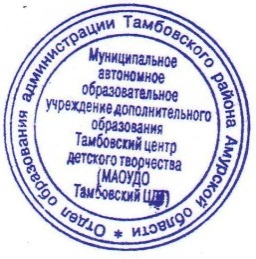                                                                                                   Протокол № 4 от 01.09.2021                                                                                                       Утверждено приказом №   119\1                                                                                    от 01.09.2021   года                                                                                                    Директор МАОУДО ТЦДТ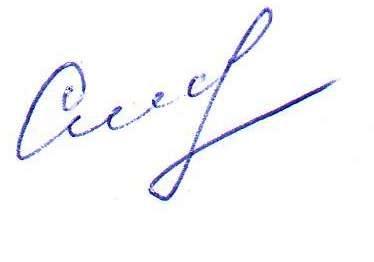                                                                                                  ______________Т.А. Солдатова                                                                             Расписание занятий  на 2021 – 2022 учебный год№ п/пОбъединение Дни и часы занятийГодобученияГруппы Класс Кабинет Педагогдополнительногообразования1Группа кратковременного  пребывания детей «Буратино»Понедельник, Вторник,Среда, Четверг,Пятница815 – 1130первый	первый			110031,36Солдатова Тамара Александровна,СолдатоваГалина Сергеевна,Альбекова Валерия Сергеевна,Клочкова Мария Владимировна2Объединение «Фантазия»Вторник,Четверг900 – 1200второй1 3, 6, 8  29Заволокина  Елена Владимировна3Объединение экологии «Чибис»Понедельник,Пятница1000 – 1200Понедельник,Пятница1400 – 1700 первый второй113, 6, 8   4, 5, 7, 929Заволокина  Елена Владимировна4Объединение «Волшебный бисер»Вторник, Четверг1000 – 1200первый12,3,6,821Трошкина  Татьяна  Владимировна5Театральная студия «Маска»   Понедельник,Среда 900 – 1100первый12,3,6,821Трошкина Татьяна   Владимировна 6Объединение «Пилигрим»Вторник, Четверг900 – 1200Вторник,Четверг  1300 – 1600первыйпервый116, 85 – 11АКК  8Трошкин Евгений Михайлович7Объединение«Радио-электроника» Понедельник, Среда 900 - 1200Понедельник, Среда 1300 - 1600первый первый116, 85 – 11АмАК №48Трошкин Евгений Михайлович8Группа эстетического развития«Маленький мастер»Вторник,Четверг1615 – 1715первый1д\сад21,376, актовый залТрошкина Т.В.,Надточий О.М.,Альбекова В.С.9Группа эстетического развития«Маленький гений»Понедельник,Среда1400 – 1600Понедельник,Вторник,  Среда,  Четверг1400 - 1600Вторник, Пятница1400 – 1600 Четверг,Пятница1400 – 1600 Понедельник, Вторник, Среда, Четверг,Пятница1300 - 1400первый	первый	111  ГКПД37223621631Надточий О.М.Альбекова В.С.,Клочкова М.В.,Трошкина Т.В.Альбекова В.С.,Солдатова Г.С.10Объединение «Три аккорда» Понедельник, Вторник, Среда, Четверг,Пятница800 - 9001600 - 1700первыйпервый116 -8  5 - 11актовый залТрошкин Евгений Михайлович11Объединение «НТТ»(«Начальное техническое творчество»)Понедельник,Среда, Пятница 900 - 1100Понедельник,Среда,Пятница  1400 - 1600первыйпервый  114, 56, 8 13Селютин Виктор Юрьевич12Фольклорная группа «Родничок»Понедельник,Среда1000 – 1200первый1  2, 3 актовый залАльбекова Валерия Сергеевна13Вокальная группа«Талисман»Пятница 1400 - 1600Вторник, Среда1600 - 1700	первый				первый			первый 14 - 522актовый залАльбекова Валерия Сергеевна14Объединение «Палитра»Понедельник,Среда1400 - 1600первый1 1, 4, 528Клочкова Мария Владимировна15ИЗО студия «Радуга»Вторник,Четверг800 – 1000Вторник,Четверг1400 - 1600первый	первый			 112, 3, 6,84, 5, 7, 9, 1137Надточий Ольга Михайловна16«Краевед»Вторник,Четверг1600 – 1800 второй14, 5, 7, 924Заволокина  Елена Владимировна17«Самоцвет»Понедельник, Среда800 – 1000первый1  3, 628Клочкова Мария Владимировна18Объединение «Компьютер и Я»Пятница 900 – 11001300 - 1500Вторник1000 – 12001500 - 1700первыйпервый113, 6, 85, 7, 9     38Трошкин Алексей Васильевич 19Объединение «ТехноБот»Понедельник Среда900 – 11001400 - 1600Вторник800 – 10001300 - 1500Четверг900 – 11001400 - 1600первыйпервыйпервыйпервый11112, 34, 5 2, 34, 5 38Трошкин Алексей Васильевич20Объединение «Трассовый автомоделизм»Вторник,Четверг900 - 1100Вторник,Четверг1400 - 1700первыйвторой113, 6, 84, 5, 71Селютин Виктор Юрьевич